Sprechende fotos!          Kallina Hauff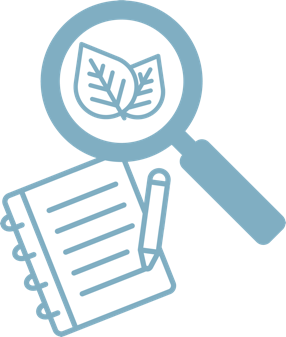 Die App ChatterPixKids kann Fotos von Gegenständen, Tieren, berühmten Persönlichkeiten oder Freund*innen und Familienmitgliedern zum Leben erwecken. Mithilfe eigener Sprachaufnahmen „erzählen“ die fotografierten Gegenstände quasi selbst, warum sie wichtig sind oder was es Wissenswertes über sie zu berichten gibt. Lernende können sich über einen Perspektivwechsel in eine andere Person hineinversetzen oder durch ein sprechendes Foto Informationen erlangen. Darüber hinaus haben Schüler*innen mit dem sonderpädagogischen Förderbedarf im Förderschwerpunkt „Geistige Entwicklung“ die Möglichkeit, sich produktiv zu erleben und erfahren somit ein hohes Maß an Selbstwirksamkeit.Zuordnung zu den angestrebten KompetenzenHINWEISE Dieser Baustein kann in unterschiedlichen Unterrichtsfächern und zu unterschiedlichen Unterrichtsthemen verwendet werden. Er ist außerdem geeignet, Vertretungsstunden spontan zum Leben zu erwecken oder um Personen kennenzulernen. Er ist leicht und flexibel adaptier- und einsetzbar, einfach in der Handhabung, Umsetzung und Auswertung und bietet einen sehr großen Aufforderungscharakter für Groß und Klein. Mit diesem Baustein können Schüler*innen das Lernen von Inhalten mit Spaß verbinden. Nutzbar ist er in jeder Altersstufe, wenn er dem Alter entsprechend angepasst ist. Die Bedienung der App ist einfach und niederschwellig.Dieser Baustein ist gut mit dem Baustein GEGENSTÄNDE ERZÄHLEN IHRE INHALTE! Kombinierbar (Link im Literaturverzeichnis). EIGNUNG FÜR DAS DISTANZLERNEN Ja	 NeinBausteine für den UnterrichtLiteratur, Links UND EMPFEHLUNGENInformationen zu den unterrichtsbausteinen Zuordnung zu den Kompetenzen der KMK-StrategieKommunizieren und Kooperieren – Mit Hilfe verschiedener digitaler Kommunikationsmöglichkeiten kommunizierenProduzieren und Präsentieren – Eine Produktion planen, dokumentieren und in verschiedenen Formaten gestalten, präsentieren, veröffentlichen oder teilenProduzieren und Präsentieren – Inhalte in verschiedenen Formaten bearbeiten, zusammenführen, präsentieren und veröffentlichen oder teilenAngestrebte Kompetenzen im FachDie Schüler*innen zeigen Interesse an technischen Geräten im Alltag.zeigen Interesse an der Funktionsweise ausgewählter technischer Geräte.beherrschen die Handhabung ausgewählter technischer Geräte.Inhalt und MethodeMaterialienChatterPixKids spielerisch kennenlernen und ausprobieren  Die Lehrkraft präsentiert die Foto- und Sprach-App, indem sie zuvor erstellte Fotos (Sonne, Erde, Astronaut*in und Rakete) „zum Sprechen bringt“. Spielerisch sollen die Schüler*innen Fragen der sprechenden Fotos beantworten. Die Kontrolle der Antwort erfolgt über das nächste sprechende Foto.Anschließend dürfen die Lernenden ihre eigenen sprechenden Fotos machen – z. B.: Astronaut*in. Die Schüler*innen nennen ihre Namen und in welchen Orten sie wohnen. Der Fokus liegt hierbei erst einmal auf dem Sprechen, nicht auf der Nutzung/Steuerung der App. Am Ende werden die sprechenden Fotos präsentiert. Tablet mit der ChatterPixKids AppBilder/Fotoseine Anleitung zur Bedienung der App findet sich unter den Links auf der letzten SeiteInformationsaufnahme durch die Tonaufnahme Die Schüler*innen können sich mittels ChatterPixKids selbst Lerninhalte über ein Thema aneignen. Damit ist ein hohes Maß an echter Lernzeit gegeben, die Lernenden erleben sich produktiv und erfahren Selbstwirksamkeit.Die Lehrkraft bereitet Bilder/Fotos zum Thema (beim Thema Universum etwa: Sonne, Planeten, Raumfahrt, Sterne) mit Lerninhalten (Größe, Farbe, Reihenfolge, Mond, Leben etc.) vor, die sich die Schüler*innen anschauen. Tablet mit ChatterPixKidsVorgefertigte Bilder/Fotos mit besprochenen Lerninhalten Beispielvideo 1 und 2 - http://i.bsbb.eu/1zInformationen wiederholen und verarbeiten Die Schüler*innen können sich die Lerninhalte beliebig oft anhören/anschauen. Denn einmal gespeicherte Lerninhalte bleiben erhalten, bis diese gelöscht werden. Den Lerninhalt mehrfach zu wiederholen festigt ihn.Tablet mit ChatterPixKidsVorgefertigte LerninhalteChatterPix bedienenDen Schüler*innen wird gezeigt, wie sie die Sprach- und Foto-App bedienen. Je öfter sie dieses selbst wiederholt haben, desto besser verinnerlichen sie die Anwendung und können zunehmend selbstständig arbeiten. Tablet mit ChatterPixKidsErgebnissicherung mit ChatterPixKidsUm Ergebnisse zu sichern, können die Schüler*innen ein Bild/Foto selbstständig mit der eigenen Stimme unterlegen. Dafür machen sie zuerst ein Foto des gewünschten Gegenstands, um diesen mit der eigenen Stimme zum Leben zu erwecken. Anschließend verknüpfen sie die vorab gesammelten Informationen über den Lerngegenstand mit dem Foto, indem sie diesem einen Mund einfügen (bzw. einen Strich mit dem Finger zeichnen) und die Informationen darauf sprechen (max. Aufnahmezeit 30s). Es entsteht so ein kleiner Videoclip. Bei Nichtgefallen (Versprecher, Stocken, Lautstärke, Lachen etc.) kann gelöscht und nochmals aufgesprochen werden. Am Ende lässt sich der Clip noch individualisieren, indem die Lernenden kreative Elemente (Brille, Bart, Kronen, …) aus der App hinzufügen. Die selbstbesprochenen Bilder/Fotos können präsentiert werden und die anderen Schüler*innen können sie zur Informationsbeschaffung nutzen. Die Clips lassen sich als Video exportieren und digital verschicken.Tablet mit ChatterPixTablet mit KamerafunktionMögliche Varianten der DifferenzierungMögliche Varianten der DifferenzierungDie Lerninhalte können stark differenziert werden (Komplexität des Inhaltes, Wortwahl, Verwendung von Bildmaterial, von Tonmaterial, von Musik etc.).Die Lerninhalte können stark differenziert werden (Komplexität des Inhaltes, Wortwahl, Verwendung von Bildmaterial, von Tonmaterial, von Musik etc.).Die Anzahl der Fotos zu einem Thema kann variieren und somit die Informationsmenge gesteuert werden.Die Anzahl der Fotos zu einem Thema kann variieren und somit die Informationsmenge gesteuert werden.Die Sozialform ist variabel. Die Lernenden können einzeln, mit Partner*innen oder in Gruppenarbeit tätig sein. So entsteht eine Form kooperativen und kollaborativen Lernens, die Arbeitsteilung ermöglicht.Die Sozialform ist variabel. Die Lernenden können einzeln, mit Partner*innen oder in Gruppenarbeit tätig sein. So entsteht eine Form kooperativen und kollaborativen Lernens, die Arbeitsteilung ermöglicht.Bezug zum Basiscurriculum MedienbildungDie Schüler*innen könnenUnterschiede von Informationsquellen beschreiben; mediale Informationsquellen auswählen und nutzen (Informieren).bei der Bearbeitung von Lern- und Arbeitsaufgaben mediale Quellen gezielt zur Informationsgewinnung und zum Wissenserwerb nutzen (Informieren).die für die Präsentation notwendige Medientechnik nach Vorgaben einsetzen (Präsentieren).Einzel- und Gruppenarbeitsergebnisse vor einem Publikum präsentieren (Präsentieren).Übersichten zum Funktionsprinzip der App ChatterpixSCHMIZH & Schule Meilen (2017). Chatterpix. Verfügbar unter: http://i.bsbb.eu/u, Zugriff am 08.07.2021Medienzentrum für die Landeshauptstadt Düsseldorf (2018). ChatterPix. Fotos eine Stimme verleihen. Verfügbar unter: http://i.bsbb.eu/v, Zugriff am: 08.07.2021Unterrichtsbaustein zum KombinierenHauff, Kallina (2021). Gegenstände erzählen ihre Inhalte! Verfügbar unter: https://i.bsbb.eu/2w, Zugriff am: 01.12.2022Unterrichtsbaustein mit ChatterPix im DeutschunterrichtBrückner, Cornelia, Hoppe, Irene (2019). Lies mich! Lieblingsbücher zum Sprechen bringen. Verfügbar unter:  http://i.bsbb.eu/w, Zugriff am: 08.07.2021Landesinstitut für Schule und Medien Berlin-Brandenburg (LISUM) (2021). Digitale Medienbildung im sonderpädagogischen Förderschwerpunkt "Geistige Entwicklung". Verfügbar unter: http://i.bsbb.eu/mbfspge, Zugriff am: 23.11.2021Landesinstitut für Schule und Medien Berlin-Brandenburg (LISUM) (2021). Unterrichtsmaterialien zur Umsetzung des Basiscurriculums Medienbildung. Verfügbar unter: https://bildungsserver.berlin-brandenburg.de/unterrichtsmaterialien, Zugriff am: 23.11.2021